Regional Service Council Meeting Agenda- Region 3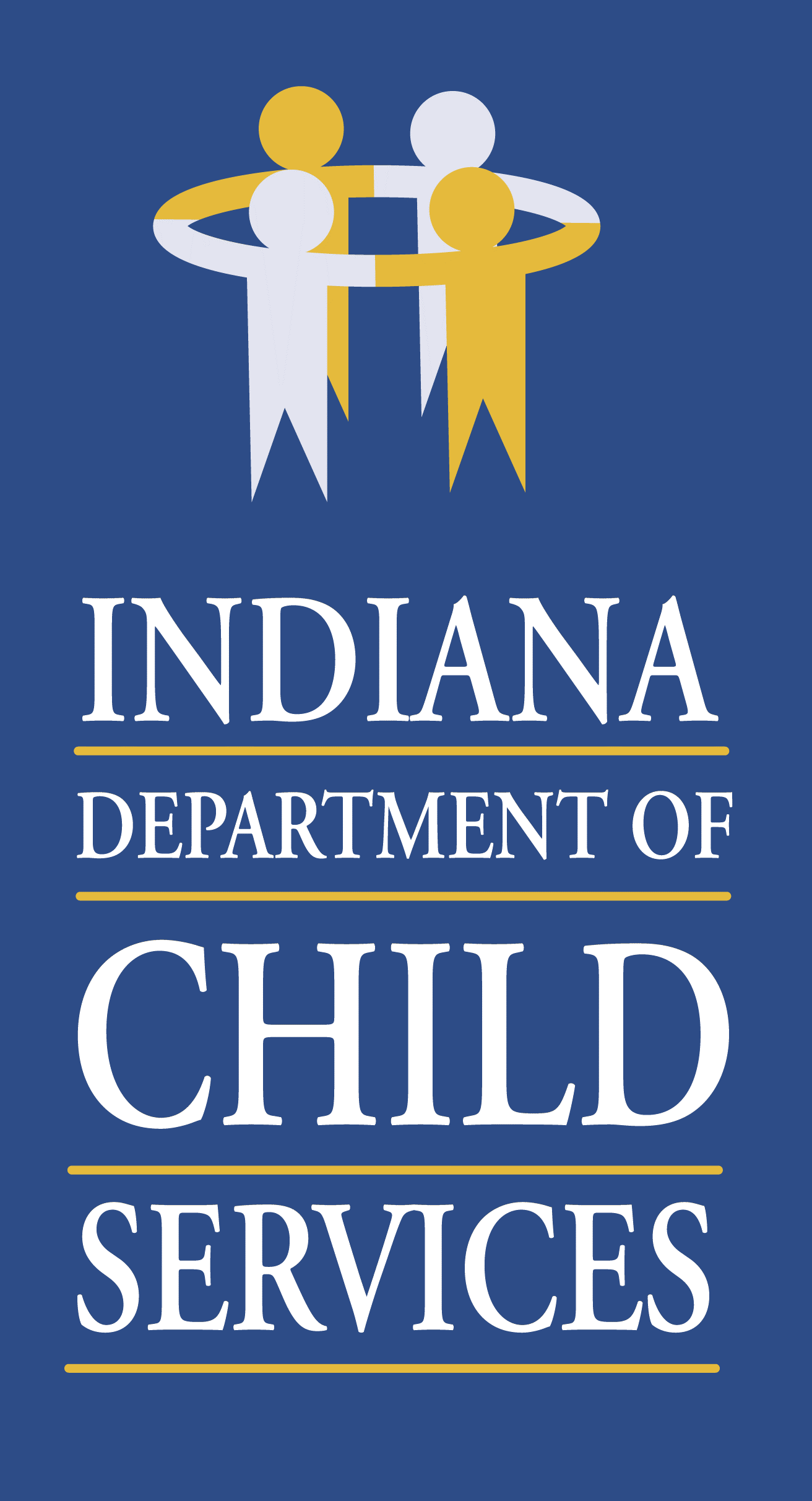 Monday January 10th, 2020 @ 10:00 a.m. Join Microsoft Teams Meeting +1 317-552-1674   United States, Indianapolis (Toll) Conference ID: 240 958 24# Welcome/Introduction of Members & Guests: Kathryn Stephenson, Regional Manager Review/Approval of Previous Meeting Minutes Community Partners Update:  Christy Roberts, Program Administrator Service Update:  Dion Smith, Regional Service Coordinator Regional Budget Update:  Joni Tusing, Regional Financial Manager County Updates: Local Office DCS Directors Elkhart – Tamara PerkeyKosciusko – Lindsay CastroMarshall – Amanda EggerSt. Joseph – Teresa Zornig Other Business: 	Biennial Regional Services Strategic Plan  Adjourn